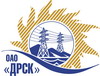 Открытое Акционерное Общество«Дальневосточная распределительная сетевая  компания»Протокол заседания Закупочной комиссии по вскрытию конвертов, поступивших на запрос предложений №521140Способ и предмет закупки: Открытый электронный запрос предложений на право заключения Договора на выполнение работ: Оснащение ПС устройствами телемеханики и ДП оперативно-информационными комплексами (ОИК), филиала «Хабаровские электрические сети»Закупка проводится согласно ГКПЗ 2015 г. раздела  2.2.1 «Услуги ТПиР»  № 854 на основании приказа ОАО «ДРСК» от  22.04.2015 г. № 139.Плановая стоимость закупки:  6 586 000,00  руб. без учета НДСПРИСУТСТВОВАЛИ:  Два члена постоянно действующей Закупочной комиссии ОАО «ДРСК» 2 уровня и секретарь комиссии.Информация о результатах вскрытия конвертов:В ходе проведения запроса предложений было получено 6 (шесть) предложений, конверты с которыми были размещены в электронном виде на Торговой площадке Системы www.b2b-energo.ru.Вскрытие конвертов было осуществлено в электронном сейфе организатора запроса предложений на Торговой площадке Системы www.b2b-energo.ru автоматически.Дата и время начала процедуры вскрытия конвертов с предложениями участников: 04:00 19.06.2015 г. Сделано 8 ставок.Место проведения процедуры вскрытия конвертов с предложениями участников: Торговая площадка Системы www.b2b-energo.ruВ конвертах обнаружены предложения следующих участников запроса предложений:Решили: Утвердить протокол заседания закупочной комиссии по вскрытию конвертов, поступивших на запрос предложений.Ответственный секретарь Закупочной комиссии 2 уровня	О.А. МоторинаТехнический секретарь Закупочной комиссии 2 уровня	И.Н. Ирдуганова№ 525/УТПиР-В              город Благовещен                                  «19» июня  2015 г.№Наименование участника и его адресОобщая цена заявки на участие в запросе предложений1ООО "Авентус-Технологии" (680000, Россия, Хабаровский край, г. Хабаровск, ул. Дзержинского,21 , 4 этаж)Предложение:   подано 18.06.2015 в 03:03
Цена: 5 856 239,81 руб. (цена без НДС)2ЗАО "ИЦ "Энергосервис" (111024, Россия, г. Москва, ул. Авиамоторная, д. 44, стр. 1, пом. 1А, комн. 1)Предложение:  подано 17.06.2015 в 18:20
Цена: 6 022 128,69 руб. (цена без НДС)3ООО "ЭТС" (680014 г.Хабаровск, переулок Гаражный, 30-А.)Предложение: подано 18.06.2015 в 02:35
Цена: 6 118 644,07 руб. (цена без НДС)4ЗАО "РИССА - ТелеСистемы" (107140, г. Москва, ул. Краснопрудная, д. 12/1, стр. 1, оф. 15,17)Предложение: подано 17.06.2015 в 18:12
Цена: 6 454 280,00 руб. (цена без НДС)5ООО ВТД "ГРАНИТ-МИКРО" (Россия, 129223, г.Москва, пр. Мира, 119, стр. 559)Предложение: подано 18.06.2015 в 00:09
Цена: 6 557 664,03 руб. (цена без НДС)6ООО "ТМ системы" (620043, Свердловская область, г. Екатеринбург, ул.Заводская, 77)Предложение: подано 17.06.2015 в 10:41
Цена: 6 585 853,81 руб. (цена без НДС)